   Théâtre /Jeu Face Caméra /Acting in English      COURS HEBDOMADAIRES ADULTES 2ème CYCLE  2023 -2024 DE JANVIER A JUIN 2024        Cours Théâtre & Int. Dramatique Niveau approche 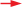        SESSION DE  15 COURS    le mardi de 19h00 à 20h45 (reprise le 16/01) ou                                                   le jeudi de 19h30 à 21h15  (reprise le 18/01) ou                                                 le mercredi de 19h00 à 20h45 (reprise le 17/01)         Cours Théâtre & Int. Dramatique Niveau avancé*SESSION DE 15 COURS le lundi de 18h45 à 20h45 (reprise le 15/01)Cours Jeu Face Caméra  SESSION DE 15  COURS  le vendredi de 18h45 à 20h30 (reprise le 19/01) Acting in English                SESSION DE 15 COURS   le jeudi de 18h45 à 20h15 (reprise le 18/01)*Pour être éligible à ce cours, il y’a lieu de satisfaire à une audition devant le Collège des Professeurs _____________________________________________________________________        Fiche d’inscription Adultes 2ème cycle 2023-2024CHOIX DE LA FORMATION (mettre une croix svp !!!): Cours de Théâtre niveau « approche »: Cours du  mardi ( )ou du mercredi (  )ou du jeudi (  )   Cours de Théâtre niveau « avancé » :cours du lundi  (  )   Cours Jeu Face Caméra  :cours du vendredi  (  )   Cours Acting in English du jeudi (  )Audition d’admission à un cours avancé   (    )NOM / PRENOM--------------------------------------------------------------N° Passeport /ID ------------------------------------ADRESSE:-----------------------------------------------------------------------LOCALITE -Code Zip--------------------------N° GSM: ------------------------------------------------------------------------- DATE DE NAISSANCE---------------------------------EXPERIENCE THEATRE-CINEMA------------------------------------------------------------------------------------------------------ Frais - Droit d’inscription et Extrait des Conditions générale*MINERVAL : Session Cours Théâtre Approche 15 Cours de 105 min+ Spectacle au Centre culturel d’Auderghem** :455 € Acompte de 200€ à l’inscription et solde de 255€ à régler  sur place lors du premier jour de cours  MINERVAL Session Jeu Face Caméra  15 cours de 105 min = 480€   Acompte de 200€ à l’inscription et solde de 280€ à régler   sur place lors du premier jour de cours  MINERVAL Session Cours Théâtre Avancé  15 cours de 120 min + spectacle  au Centre Culturel Auderghem = 495€Acompte de 200€ à l’inscription et solde de 295€ à régler   sur place lors du premier jour de cours  DROIT D’ INSCRIPTION  année académique 2023-2024 de septembre à juin  : 30€ 									 * Pour offrir une organisation irréprochable, des cours et un spectacle de belle tenue,  toute inscription validée par notre  école  est définitive et  emporte payement complet  du minerval, même si aucun acompte n’a été versé. En outre l’absence à un cours n’emporte aucun remboursement et sera signalée au Maitre de Stage.. En cas de restrictions sanitaires les cours seront dispensés à distance via Zoom Nom, date + signature précédée de la mention « lu et approuvé »